Supplementary File. Culturally Adapted Hypertension Education (CAHE) protocol.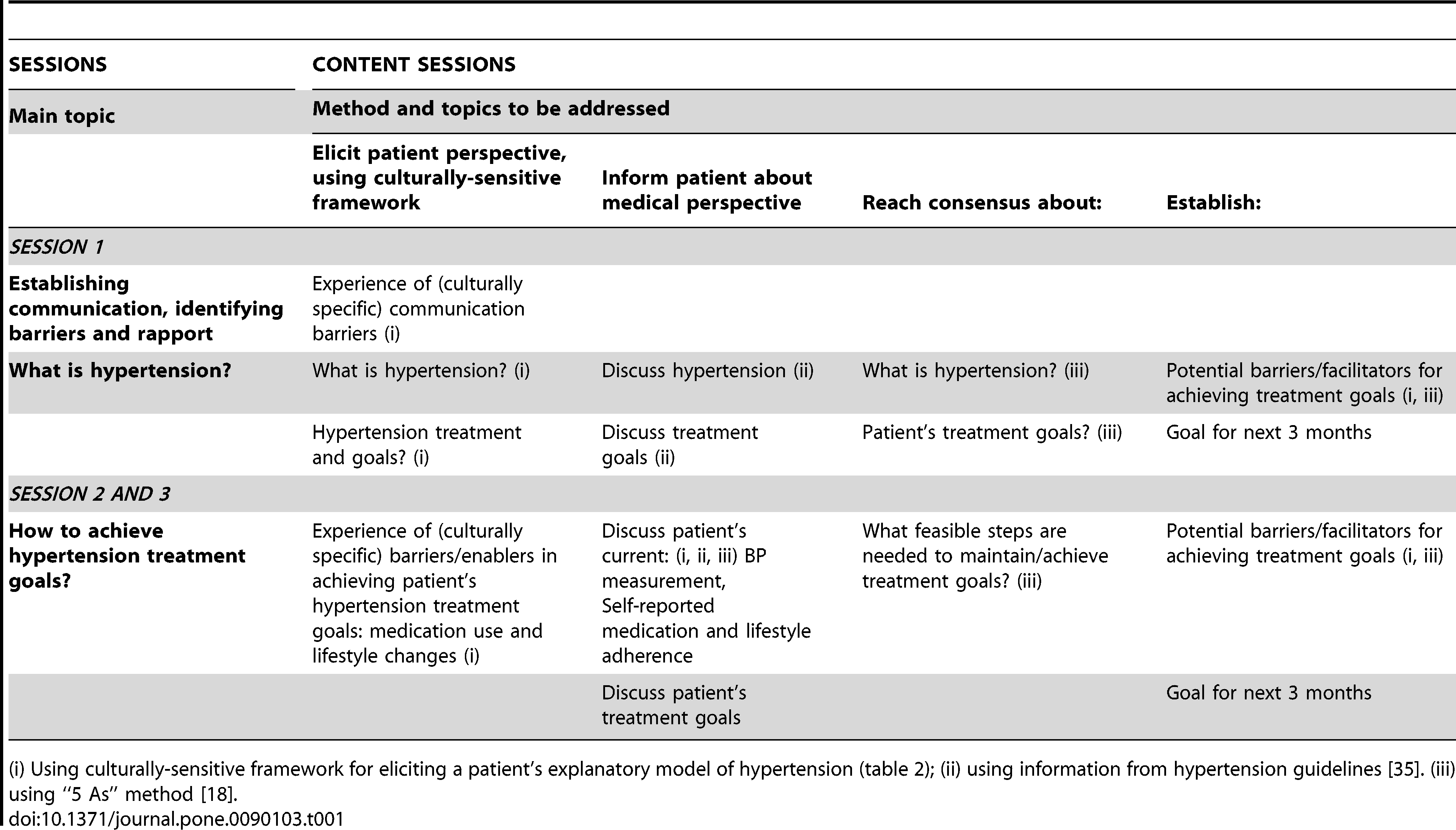 